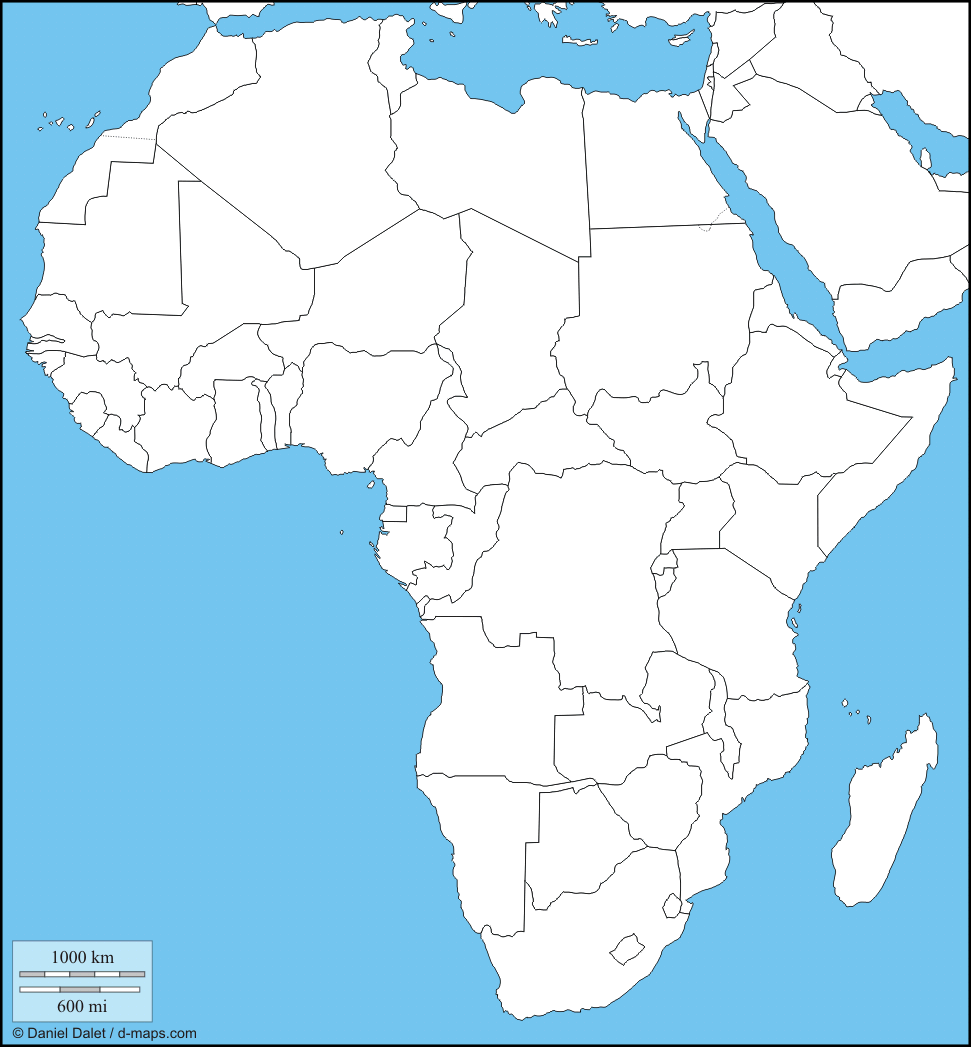 Maroc			Mauritanie			Sénégal				GambieGuinée-Bissau		Guinée				Sierra Leone			LiberiaCôte d’Ivoire		Ghana				Burkina Faso			MaliAlgérie			Tunisie				Niger				TogoBénin			Nigéria				Cameroun			GabonCongo			Angola				Namibie			Afrique du SudRépublique Démocratique du Congo					